Рабочая программа на 2016-2017 учебный годк дополнительной общеобразовательной общеразвивающей программе«Дошкольник»Форма реализации программы – очнаяГод обучения – первыйНомер группы - 3Возраст обучающихся: 5-6 летг.ЕнисейскПояснительная записка2016-2017 уч.год – завершающий год обучения дошкольников данной группы по «Программе предшкольного образования детей 5-7 лет», успешная реализация данной программы позволит обеспечить преемственность при переходе детей с дошкольной ступени в начальную школу и создать для всех детей единую стартовую площадку.Актуальность рабочей Программы на данный учебный год определяется ее направленностью на создание условий для формирования у детей общеучебных умений и деятельностных способностей, необходимых для успешного обучения в современной начальной школе.Ведущей концептуальной идеей данной Программына текущий учебный год является создание условий для активной проблемно - поисковой деятельности детей. Это обеспечит активизацию мотивационных и волевых процессов, влияющих на эффективное формирование готовности к самостоятельной и осознанной учебной деятельности. Согласно  Программе  знания не просто  передаются напрямую от  взрослого  к  ребенку, ребенок  сам  активно  приобретает  собственный  опыт,  творчески получает  собственные  знания  и  смыслы,  строит взаимодействия  в  совместно-разделенной деятельности и в общении с другими детьми и взрослыми. Программа  направлена  на  создание  социальной  ситуации  развития  дошкольников, социальных и материальных условий, открывающих возможности позитивной социализации ребенка,  формирования  у  него  доверия  к  миру,  к  людям  и  к  себе,  его  личностного  и познавательного  развития,  развития  инициативы  и  творческих способностей.Целью Программы является проектирование социальных ситуаций развития ребенка и развивающей  предметно-пространственной  среды,  обеспечивающих  позитивную социализацию,  мотивацию  и  поддержку  индивидуальности детей через общение, игру, познавательно-исследовательскую деятельность и другие формы активности. Цель Программы достигается через решение следующих задач:способствовать благоприятной адаптации новичков, установлению их положительных отношений с педагогами и детьми укрепить  физическое  и  психическое  здоровье  детей,  в  том  числе  их эмоциональное благополучиепродолжать развитие познавательной активности дошкольниковсоздать благоприятные условиядля развития способностей и творческого потенциала каждого ребенка обеспечить психолого-педагогическую поддержку семьи и повышение компетентности родителей (законных представителей) в вопросах развития и образования, охраны и укрепления здоровья детей.Отличительной особенностью данной Программы является включенность родителей в образовательный процесс. Время пребывания детей в группе очень ограничено, поэтому обеспечение психолого-педагогической поддержки, повышение компетентности родителей в вопросах образования, охраны и укрепления здоровья детей в рамках Программы имеет очень большое значение. Программа предусматривает детско-взрослые встречи, занятия, консультирование.В Программе представлено содержание, отражающее различные области деятельности: речевое развитие, развитие элементарных математических представлений, ознакомление с окружающим миром, ИЗО. Особое место занимает игра детей, в первую очередь, самодеятельная. Возраст детей 5-7 лет.	Комплектование групп учебного объединения проводится по добровольному желанию родителей учащихся, на основании детско-взрослых интересов. В соответствии с уставом МАОУ ДОД ЦДО количественный состав групп составляет 12 человек. Длительность занятий 30 мин, с перерывом 10 мин. Количество часов: ознакомление с окружающим миром – 72 ч., РЭМП – 72 ч., речевое развитие – 72 ч., изобразительная деятельность – 108 ч.Формы организации учебного процесса:- групповая- подгрупповая- индивидуальнаяПланируемые формы занятий: занятие-игра, занятие-викторина, занятие- путешествие и т.д.Календарный учебно-тематический планпо дополнительной общеобразовательной общеразвивающей программе«Дошкольник»на 2016-2017 учебный годОзнакомление с окружающим миром (5-6 лет)Тематическое планирование по развитию элементарных математических представлений детей 5-6 летТематическое планирование по  речевому развитию детей 5-6 лет.Тематическое планирование   Изобразительная деятельность (5-6 лет)Методические материалыСписок литературы для педагога1.	Алиева Т.И., Арнаутова Е.П., Протасова Е.Ю. Безопасность на улице: Программно-метод. пособие. – М., 1999.2.	Андреева Н.Н., Князева О.Л., Стеркина Р.Б. Безопасность. Программно – методические материалы по развитию социально – коммуникативных навыков и безопасного поведения детей дошкольного возраста. – М.: Детство – Пресс, 2000-2003.3.	Арушанова А.Г. Речь и речевое общение детей: Кн. для воспитателей дет.сада. – М.,2002.4.	Богина Т.И., Куркина И.Б., Сагайдачная Е.А. Современные методы оздоровления дошкольников. – М., 2001.5.	Бударина Т.А. и др. Знакомство детей с русским народным творчеством. Конспекты занятий и сценариев календарно – обрядовых праздников. – М.: Детство – Пресс, 2001.6.	Буре Р.С., Островская Л.Ф. Воспитатель и дети. Методическое пособие по воспитанию нравственно – волевых и гуманных чувств, культуры поведения и взаимоотношения у детей дошкольного возраста. – М.: Ювента, 2002-2003.7.	Гербова В.В. Развитие речи в детском саду: программа и метод.рек. для занятий с детьми 2-7 лет. – М.: Мозаика-Синтез, 2005. – 56 с. 8.	Глазырина Л.Д., Овсянкин В.А. Методика физического воспитания детей дошкольного возраста: Пособие для педагогов ДОУ. – М.: ВЛАДОС, 2000.9.	Глазырина Л.Д. Физическая культура – дошкольникам. Старший возраст: Пособие для педагогов ДОУ. – М.: ВЛАДОС, 1999.10.	Гиппенрейтер Ю. Б. Общаться с ребенком. Как? – М. Сфера, 2001. Гришина Г.Н. Любимые детские игры (для занятий с детьми старшего дошкольного и младшего школьного возраста). – М.: Сфера, 1997.11.	Доронова Т.Н., Карабанова О.А., Соловьева Е.В. Игра в дошкольном возрасте: Пособие для воспитетелей детских садов. – М., 2002. 12.	 Детские подвижные народные игры: Кн. для воспитателей дет.сада и родителей / сост. А. В. Кенеман, Т. И. Осокина. – М.: Владос, 1995.13.	 Декоративная лепка в детском саду / под ред. М.Б. Зацепиной. – М.: Сфера, 2005.14.	 Здоровый малыш: Программа оздоровления детей в ДОУ / под ред. З.И. Бересневой. – М.: Сфера, 2005.15.	Здоровьеформирующее физическое развитие. Развивающие двигательные программы для детей 5-6 лет / под редакцией М.М. Безруких – М.: ВЛАДОС, 2001.16.	 Истоки диалога: Книга для воспитателей / под ред. А.Г. Арушановой. – М.: Мозаика-Синтез, 2003.17.	Калинченко А. В., МикляеваЮ. В., Сидоренко В. Н. Развитие игровой деятельности дошкольников: Методическое пособие. – М.: Айрис-пресс, 2004.18.	 Карелина И.О. Эмоциональное развитие детей 5 – 10 лет. Ярославль: Академия развития, 2006.19.	 Книга для чтения в детском саду и дома. Хрестоматия. 5-7 лет / сост. В.В.Гербова, Н.П. Ильчук и др. – М.: Оникс – ХХI век, 2005.20.	Комарова Т.С., Савенков А.И. Коллективное творчество детей. Методикаорганизации коллективно – изобразительной деятельности детей на занятиях. Педагогическое общество России, 2000.21.	Комарова Т.С., Антонова А.В., Зацепина М.Б. Красота. Радость. Творчество. Программа эстетического воспитания детей 2-7 лет: Педагогическое общество России, 2002.22.	Кравцова Е. Е. Разбуди в ребенке волшебника: Кн. для воспитателей дет.сада и родителей. – М, 1996.23.	Куцакова Л.В., Мерзлякова С.И. Воспитание ребенка – дошкольника. Программно – методическое пособие по воспитанию детей средствами изобразительной, музыкальной и театрализованной деятельностей.М.: ВЛАДОС, 2003.24.	Куцакова Л.В. Занятия с дошкольниками по конструированию и художественному труду. Методическое пособие. М.: Совершенство, 1999.25.	Литвинова М.Ф. Русские подвижные игры для детей дошкольного и младшего школьного возраста: Практическое пособие. – М.: Айрис-пресс, 2004.26.	Михайленко Н.Я., Короткова Н.А. Организация сюжетной игры в детском саду. – М., 1997.27.	Михайлова З.А., Чеплашкина И.Н. Математика – это интересно: Игровые ситуации для детей дошк. возраста. Диагностика освоенности математических представлений. Метод.пособие для педагогов ДОУ. – СПб: Детство-Пресс, 2002.28.	Народное искусство в воспитании детей / под ред. Т.С. Комаровой. – М.: Педагогическое сообщество России, 2005.29.	Николаева С.Н. Юный эколог. Программно – методические материалы. Условия реализации экологического воспитания и образования в детском саду. – М.: Мозаика – Синтез, 2002-2003.30.	Николаева С.О. Занятия по культуре поведения с дошкольниками и младшими школьниками. Литературный и музыкально – игровой материал. – М.: ВЛАДОС, 2001.31.	Новикова В.П. Математика в детском саду. Старший дошкольный возраст. Методическое пособие. – М.: Мозаика – Синтез, 2002-2003.32.	Новикова В.П. Математика в детском саду. Подготовительная к школе группа. Учебно – методическое пособие. – М.: Мозаика – Синтез, 2002-2003.33.	Новосёлова С.Л. Развивающая предметная среда: Метод.рекомендации по проектированию вариативных дизайн-проектов развивающей предметной среды в детских садах и учебно-воспитательных комплексах. – М., 1995.34.	Новосёлова С.Л., Реуцкая Н.А. Игры, игрушки и игровое оборудование для дошкольных образовательных учреждений: Аннотированный перечень. – М., 1999.35.	Парамонова Л.А. Детское творческое конструирование: Кн. для педагогов ДОУ. – М., 1999. 36.	Петерсон Л.Г., Холина Н.П. Раз – ступенька, два ступенька…Практический курс математики для дошкольников (5-6 лет). Программно – методические материалы. – М.: Баласс, 2001.37.	Рыжова Н.А. Экологическое образование в детском саду. Модели организации экологической работы в детском саду. Карапуз, 2001.Струнина Е.М., Ушакова О.С. Методика развития речи детей дошкольного возраста. – М.: ВЛАДОС, 2003.38.	Ушакова О.С. Программа развития речи детей дошкольного возраста в детском саду (3-7 лет). – М.: ТЦ Сфера, 2002-2003.39.	Ушакова О.С. Занятия по развитию речи в детском саду. Методическое пособие по организации занятий во всех возрастных группах детского сада. – М.: Совершенство, 2003.40.	Художественная культура. Интегрированные занятия с детьми 5-7 лет. – М.: Аркти, 2003.41.	Шишкина В.А., Дедулевич М.Н. Прогулки в природу. Методическое пособие с конспектами прогулок – походов в природу с детьми старшего дошкольного возраста. – М.: Просвещение, 2002-2003.42.	Юдина Е.Г., Степанова Г.Б., Денисова Е.Н. Педагогическая диагностика в детском саду. Технологии педагогической оценки развития ребенка в детском саду. – М.: Просвещение, 2002.44.	 Хрестоматия для дошкольников / сост. В.В.Гербова, Н.П. Ильчук и др. – М.:       Весть-ТДА, 2005. Список литературы для детей1.	Ястребова А.В. О.И. Лазаренко «Читай!» занимательные задания по совершенствованию техники чтения для детей 5-7 лет   Москва Издательство «Аркти» 2010.2.	К.И.Чуковский «Айболит» РИО «Самовар» 1990.3.	А.Барто «Я расту»  ООО издательство «Эксмо»  2011. 4.	М.Бонд «Медвежонок Паддингтон»  ООО «Издательская группа «Азбука - Аттикус»  2015.5.	Л.Толстой «Филипок»  «Стьрекоза» Москва  1990.6.	«Хрестоматия для чтения Издательство»  «Планета детства»  1999.7.	И.Никитина «Хороши букашки» Издательский дом «Проф - Пресс» 2007.8.	И.Гурина «Цифры и счет» ООО Издательство «Фломинго» 2013.Обеспеченность видео-аудио-визуальными средствами обученияПрезентационные материалы1.	«Творческое сотрудничество  педагогов, детей и родителей в рамках у/о «Театрик»2.	«Активизация познавательных интересов и формирование навыков исследовательской деятельности детей через поисково – исследовательскую и проектную деятельность в условиях дополнительного образования»3.	«Детско-взрослый проект «Мои родительские университеты»4.	«Раскрытие и развитие творческого личностного потенциала, совершенствование   сознания и эмоционального насыщения детей в процессе детско-взрослой проектной деятельности»    Открытые занятия и воспитательные мероприятия1.	Детско -взрослая встреча «Мудрый Совенок»2.	Детско -взрослая встреча «Вода»3.	Детско-взрослое мероприятие «Совенок - растеряша»4.	Детско-взрослое мероприятие «Какое красивое слово «Мамочка!»5.	Проект «Веселые улыбочки»6.	Проект «Дорогою Добра»7.	Проект «Дни Победы»8.	Проект «Разноцветная неделя»9.	Проект «Все про овощи»Наглядные пособия, дидактические игры и раздаточный материалВидеоматериалы Из серии «Уроки тётушки Совуньи»1.	Мультипликационные весёлые новогодние приключения «Где и как встречают Новый год»2.	Мультипликационная азбука малышка3.	Мультипликационная арифметика малышка4.	Мультипликационная география для малышей5.	Мультипликационные уроки осторожностиИз серии «Подготовишка»1.	Чтение2.	Обучающие видео программы3. Из серии «Волшебный мир сказок»1.	Классика советской мультипликации2.	Классика зарубежной мультипликации3.	Русские народные сказкиАудио материалы1.	Музыка для самых маленьких2.	Чему учат в школе3.	Любимые песни для детей4.	Лучшие детские песни5.	Детское караокеИллюстрации1.	«Космос»2.	«Цветы»3.	«Рыбы»4.	«Дикие, домашние животные»5.	«Игрушки»6.	«Мебель»7.	«Обувь»8.	«Одежда»9.	«Насекомые»10.	«Птицы»11.	«Сказки»12.	«Профессии»13.	«Моя Армия»14.	«Времена года»15.	«Растения»16.	«Правила дорожного движения»17.	Репродукции картин18.	«Подводный мир»Плакаты1.	Речевое развитие 2.	Математика3.	Ознакомление с окружающим4.	Экологическое воспитание5.	Зоркий глаз6.	«Домик для букв»7.	«Домик для цифр»Настенные панно1.	«Морское дно»2.	«Камин»Художественно-дидактические игры и упражнения1.	Разрезные картинки2.	Лото3.	Логопедическое лото4.	Домино5.	Шашки6.	Шахматы7.	«Делу-время, потехе-час»8.	«Логопедический поезд»9.	«Магазин игрушек»10.	Шнуровки11.	«Мои первые часы»12.	Пазлы13.	Мозаика14.	«Красный, желтый, зеленый»15.	Доски для накручивания крышек16.	Счётная доска17.	Буквы и цифры на магнитах18.	Трафареты и обводки19.	Монгольская игра20.	Колумбово яйцо21.	Волшебный круг22.	Танграм23.	Поле чудес24.	«Весёлый словодел»25.	«Ребусы»26.	«Лесная школа»27.	«Закономерности»28.	«Овощи, фрукты»29.	«Время»30.	«Мы играем в магазин»31.	Обучающиепазлы по математикеСюжетно-ролевые игры1.	«Больница»2.	«Почта»3.	«Магазин»4.	«Транспорт»5.	«Парикмахерская»6.	«Дом»Раздаточный материал1.	Счетные палочки2.	Буквенный конструктор3.	Рабочие тетради по математике4.	Рабочие тетради по обучению грамоте5.	Геометрические фигуры6.	Счетный материал в коробочках «Думочка»7.	Числовые карточки8.	Речевые альбомы9.	Цифры10.	БуквыИгрушки1.	Куклы2.	Мягкая игрушка3.	Машинки4.	Строительный материал5.	Конструктор «Лего»6.	Посудка7.	Муляжи овощей и фруктов8.	Детская мебель9.	Кукольная мебель10.	Наборы диких и домашних животных11.	Часы12.	Кукольная одеждаМатериал для исследовательской деятельности1.	Природный материал2.	Бросовый материал3.	Пробирки4.	Баночки5.	Лупа6.	Подносы7.	Пищевые продуктыМатериал для творческой деятельности1.	Пластилин2.	Подложки3.	Стеки4.	Тряпочки5.	Карандаши6.	Краски7.	Мелки8.	Фломастеры9.	Бумага разных видов10.	Картон11.	Ножницы12.	Журналы для вырезания13.	Клей14.	Гуашь15.	Пальчиковые краски16.	Палитры17.	Кисточки18.	БисерМатериалы, разработанные педагогом1.	Дополнительная образовательная программа «Программа групп предшкольного образования детей 5-7 лет»2.	Проекты «Мои родительские университеты», «Этих дней не смолкнет слава!», «Дорогою Добра», «Весенние улыбочки», «Разноцветная неделя», «Все про овощи»3.	«Дневник наблюдений за личностным развитием ребенка»4.	Информационные листы для родителей5.	Анкеты для родителей6.	Рекомендации для родителей по вопросам воспитания и обучения детей7.	Памятки  для родителей по вопросам воспитания и обучения детей8.	Конспекты занятий, родительских встреч, бесед, консультаций9.	Сценарии праздников и воспитательных мероприятийМатериалы, разработанные совместно с педагогами и родителями1.	«Родительская тетрадь»2.	Настольная книга «Семейные секреты в вопросах и ответах»3.	Фотоальбом «Вместе весело шагать!»4.	Портфолио «Успешный родитель»5.        Альбом «Вкусные советы»Игры, используемые на занятии и в свободной деятельности1.	Логопедические2.	Пальчиковые3.	Речевые4.	Подвижные5.	Музыкальные6.	Театрализации7.	Развивающие8.         Малоподвижные9.         ЛогическиеОбеспеченность игровым материалом для проведенияфизминуток и минут отдыха1.	Мягкие модули2.	Сухой бассейн3.	Мягкий уголок4.	Мячи различных размеров5.	Дидактические дорожкиСсылки на Интернет-ресурсы1.	Дошкольник.ru2.	«МааМ» сайд для воспитателей3.	«Мир дошкольников» сайт для дошкольных работников4.	doshkolniki.infoМУНИЦИПАЛЬНОЕ АВТОНОМНОЕ ОБРАЗОВАТЕЛЬНОЕ УЧРЕЖДЕНИЕДОПОЛНИТЕЛЬНОГО ОБРАЗОВАНИЯ ДЕТЕЙ«ЦЕНТР ДОПОЛНИТЕЛЬНОГО ОБРАЗОВАНИЯ»г. ЕНИСЕЙСКА КРАСНОЯРСКОГО КРАЯ(МАОУ ДОД ЦДО)Рекомендована решениемметодического советаМАОУ ДОД ЦДОот 15.09.2016 г.Протокол №2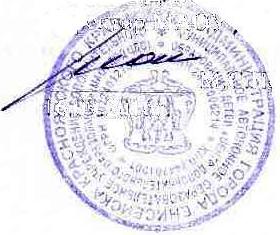 УТВЕРЖДАЮДиректор МАОУ ДОД ЦДО____________ М.С.Пожога16.09.2016г.Составитель:Пойлова Е.М.,педагог дополнительного образования МАОУ ДОД ЦДО№ п/пДата проведения занятияТема занятияКоличество часовКоличество часовМесто проведения Форма занятияФорма контроляПримечание№ п/пДата проведения занятияТема занятиятеорияпрактикаМесто проведения Форма занятияФорма контроляПримечание102.09;05.09Путешествие в страну «Я и мой мир» (входящий контроль).   2ЦДОГрупповая, подгрупповая,индивидуальнаябеседа;тестирование по основным темам раздела;опросы: текущий, фронтальный;наблюдение; 209.09Знакомство с Центром Детского Творчества.1ЦДОГрупповая, подгрупповая,индивидуальнаябеседа;тестирование по основным темам раздела;опросы: текущий, фронтальный;наблюдение; 312.09;16.09;19.09;23.09;26.09Семья. 23ЦДОГрупповая, подгрупповая,индивидуальнаябеседа;тестирование по основным темам раздела;опросы: текущий, фронтальный;наблюдение; 430.09;03.10;07.10;10.10;14.10Родная страна. 32ЦДОГрупповая, подгрупповая,индивидуальнаябеседа;тестирование по основным темам раздела;опросы: текущий, фронтальный;наблюдение; 517.10;21.10;24.10428.10;31.10Вещи, созданные людьми. 23ЦДОГрупповая, подгрупповая,индивидуальнаябеседа;тестирование по основным темам раздела;опросы: текущий, фронтальный;наблюдение; 607.11;11.11;14.11;18.11;21.11;25.11;Труд взрослых. 33ЦДОГрупповая, подгрупповая,индивидуальнаябеседа;тестирование по основным темам раздела;опросы: текущий, фронтальный;наблюдение; Предметное окружение728.11;02.12;05.12;Предметы, облегчающие труд человека в быту. 21ЦДОГрупповая, подгрупповая,индивидуальнаябеседа;тестирование по основным темам раздела;опросы: текущий, фронтальный;наблюдение; 809.12;12.12;16.12;19.12;Свойства, качества предметов. 22ЦДОГрупповая, подгрупповая,индивидуальнаябеседа;тестирование по основным темам раздела;опросы: текущий, фронтальный;наблюдение; 923.12;26.12;13.01;16.01;20.01;23.01Цвет, величина, форма, вес предметов. 33ЦДОГрупповая, подгрупповая,индивидуальнаябеседа;тестирование по основным темам раздела;опросы: текущий, фронтальный;наблюдение; 1027.01;30.01;03.02;06.02;10.02; Наша Армия.23ЦДОГрупповая, подгрупповая,индивидуальнаябеседа;тестирование по основным темам раздела;опросы: текущий, фронтальный;наблюдение; 1113.02;17.02;Путешествие в страну «Я и мой мир» (промежуточный контроль)2ЦДОГрупповая, подгрупповая,индивидуальнаябеседа;тестирование по основным темам раздела;опросы: текущий, фронтальный;наблюдение; Природное окружение. Экологическое воспитаниебеседа;тестирование по основным темам раздела;опросы: текущий, фронтальный;наблюдение; 1220.02;27.02;03.03;Явления природы. 21ЦДОГрупповая, подгрупповая,индивидуальнаябеседа;тестирование по основным темам раздела;опросы: текущий, фронтальный;наблюдение; 1306.03;10.03;13.03;Растения. 21ЦДОГрупповая, подгрупповая,индивидуальнаябеседа;тестирование по основным темам раздела;опросы: текущий, фронтальный;наблюдение; 1417.03;20.03;24.03;Дикие животные. 21ЦДОГрупповая, подгрупповая,индивидуальнаябеседа;тестирование по основным темам раздела;опросы: текущий, фронтальный;наблюдение; 1527.03;31.03;03.04;Зимующие и перелётные птицы. 21ЦДОГрупповая, подгрупповая,индивидуальнаябеседа;тестирование по основным темам раздела;опросы: текущий, фронтальный;наблюдение; 1607.04;10.04;Домашние животные. 11ЦДОГрупповая, подгрупповая,индивидуальнаябеседа;тестирование по основным темам раздела;опросы: текущий, фронтальный;наблюдение; 1714.04;17.04;Уголок природы. 11ЦДОГрупповая, подгрупповая,индивидуальнаябеседа;тестирование по основным темам раздела;опросы: текущий, фронтальный;наблюдение; 1821.04;24.04;Экология. 11ЦДОГрупповая, подгрупповая,индивидуальнаябеседа;тестирование по основным темам раздела;опросы: текущий, фронтальный;наблюдение; 1928.04;05.05;12.05Времена года. Части суток. 21ЦДОГрупповая, подгрупповая,индивидуальнаябеседа;тестирование по основным темам раздела;опросы: текущий, фронтальный;наблюдение; 2015.05;19.05;22.05;Космос. 21ЦДОГрупповая, подгрупповая,индивидуальнаябеседа;тестирование по основным темам раздела;опросы: текущий, фронтальный;наблюдение; 2126.05;29.05;Здоровый образ жизни. 11ЦДОГрупповая, подгрупповая,индивидуальнаябеседа;тестирование по основным темам раздела;опросы: текущий, фронтальный;наблюдение; 2230.05;31.05;Путешествие в страну «Я и мой мир» (итоговый контроль)2ЦДОГрупповая, подгрупповая,индивидуальнаябеседа;тестирование по основным темам раздела;опросы: текущий, фронтальный;наблюдение; Итого:72№ п/пДата проведения занятияТема занятияКоличество часовКоличество часовМесто проведения Форма занятияФорма контроляПримечание№ п/пДата проведения занятияТема занятиятеорияпрактикаМесто проведения Форма занятияФорма контроляПримечание102.09;07.09;09.09;14.09;«Путешествие в страну Математики»  (входящий контроль, заполнение дневника «Организация наблюдения за индивидуальным развитием детей 5-7 лет в   ГПО»)22ЦДОГрупповая, подгрупповая,индивидуальнаябеседа;тестирование по основным темам раздела;опросы: текущий, фронтальный;наблюдение; 216.09;21.09;«Число и цифра 1, величина, логическая задача на установление закономерностей»   11ЦДОГрупповая, подгрупповая,индивидуальнаябеседа;тестирование по основным темам раздела;опросы: текущий, фронтальный;наблюдение; 323.09;28.09«Число и цифра 2, знаки =, +» 11ЦДОГрупповая, подгрупповая,индивидуальнаябеседа;тестирование по основным темам раздела;опросы: текущий, фронтальный;наблюдение; 430.09;05.10;«Числа и цифры 1, 2, 3, соотнесение количества предметов с цифрой»11ЦДОГрупповая, подгрупповая,индивидуальнаябеседа;тестирование по основным темам раздела;опросы: текущий, фронтальный;наблюдение; 507.10;12.10;«Числа и цифры 1, 2, 3, 4, соотнесение количества цифр и предметов»11ЦДОГрупповая, подгрупповая,индивидуальнаябеседа;тестирование по основным темам раздела;опросы: текущий, фронтальный;наблюдение; 614.10;19.10; «Числа и цифры 1,2,3,4,5, знаки =, +, независимость числа от величины предметов»   11ЦДОГрупповая, подгрупповая,индивидуальнаябеседа;тестирование по основным темам раздела;опросы: текущий, фронтальный;наблюдение; 721.10;26.10; «Число и цифра 6, знаки =, +, сложение числа 6 из двух меньших, логическая задача на установление несоответствия»11ЦДОГрупповая, подгрупповая,индивидуальнаябеседа;тестирование по основным темам раздела;опросы: текущий, фронтальный;наблюдение; 828.10;02.11;«Числа и цифры 3,4,5, 6, знаки больше, меньше, равно, независимость числа от расположения предметов»11ЦДОГрупповая, подгрупповая,индивидуальнаябеседа;тестирование по основным темам раздела;опросы: текущий, фронтальный;наблюдение; 909.11;11.11;«Числа и цифры 4, соотнесение количества цифр и количеством предметов»  11ЦДОГрупповая, подгрупповая,индивидуальнаябеседа;тестирование по основным темам раздела;опросы: текущий, фронтальный;наблюдение; 1016.11;18.11;«Числа и цифры 1,2,3,4,5, 0, знак -, логическая задача на установление закономерностей» 11ЦДОГрупповая, подгрупповая,индивидуальнаябеседа;тестирование по основным темам раздела;опросы: текущий, фронтальный;наблюдение; 1123.11;25.11;«Числа и цифры 0, 4, 5, 6, знаки -, больше, меньше, установление равенства между двумя группами предметов»  11ЦДОГрупповая, подгрупповая,индивидуальнаябеседа;тестирование по основным темам раздела;опросы: текущий, фронтальный;наблюдение; 1230.11;02.12;«Число и цифра 7, знаки =, +, математическая загадка, порядковый счёт»     11ЦДОГрупповая, подгрупповая,индивидуальнаябеседа;тестирование по основным темам раздела;опросы: текущий, фронтальный;наблюдение; 1307.12;09.12;«Числа и цифры 1,2,3,4,5, 6, 7, сложение числа 7 из двух меньших,  дни недели»  11ЦДОГрупповая, подгрупповая,индивидуальнаябеседа;тестирование по основным темам раздела;опросы: текущий, фронтальный;наблюдение; 1414.12;16.12;21.12;23.12; «Путешествие в страну Математики» (промежуточная аттестация, заполнение дневника «Организация наблюдения за индивидуальным развитием детей 5-7 лет в   ГПО») 22ЦДОГрупповая, подгрупповая,индивидуальнаябеседа;тестирование по основным темам раздела;опросы: текущий, фронтальный;наблюдение; 1528.12;30.12«Числа и цифры 1-8, логическая задача на установление закономерностей, знакомство с названием первого  зимнего месяца – декабрь»  11ЦДОГрупповая, подгрупповая,индивидуальнаябеседа;тестирование по основным темам раздела;опросы: текущий, фронтальный;наблюдение; 1611.01;13.01;«Порядковый счет, сложение числа 8 из двух меньших, величина-деление предмета на 4 части»  11ЦДОГрупповая, подгрупповая,индивидуальнаябеседа;тестирование по основным темам раздела;опросы: текущий, фронтальный;наблюдение; 1718.01;20.01;«Решение примеров, ориентировка в пространстве, овал, логическая задача на установление закономерностей»  11ЦДОГрупповая, подгрупповая,индивидуальнаябеседа;тестирование по основным темам раздела;опросы: текущий, фронтальный;наблюдение; 1825.01;27.01;«Знаки больше, меньше, логическая задача на анализ и синтез, прямоугольник, треугольник, квадрат, круг, порядковый счет»  11ЦДОГрупповая, подгрупповая,индивидуальнаябеседа;тестирование по основным темам раздела;опросы: текущий, фронтальный;наблюдение; 1903.02;08.02;«Числа и цифры 1-9, логическая задача на установление закономерностей, высокий - низкий»  11ЦДОГрупповая, подгрупповая,индивидуальнаябеседа;тестирование по основным темам раздела;опросы: текущий, фронтальный;наблюдение; 2010.02;15.02;«Порядковый счет, сравнение смежных чисел, квадрат, логические задачи»  11ЦДОГрупповая, подгрупповая,индивидуальнаябеседа;тестирование по основным темам раздела;опросы: текущий, фронтальный;наблюдение; 2117.02;«Число и цифра 10, выкладывание трапеции из счетных палочек, работа в тетради в клетку, нахождение различия в двух похожих рисунках»  1ЦДОГрупповая, подгрупповая,индивидуальнаябеседа;тестирование по основным темам раздела;опросы: текущий, фронтальный;наблюдение; 2222.02;01.03;«Числа и цифры 1-10, сложение чисел из двух меньших, логическая задача на установление закономерностей»  11ЦДОГрупповая, подгрупповая,индивидуальнаябеседа;тестирование по основным темам раздела;опросы: текущий, фронтальный;наблюдение; 2303.03;10.03;«Решение задачи, соотнесение числа и цифры, знаки -,+, знакомство с названием месяца - февраль, работа в тетради в клетку»    11ЦДОГрупповая, подгрупповая,индивидуальнаябеседа;тестирование по основным темам раздела;опросы: текущий, фронтальный;наблюдение; 2415.03;17.03;«Решение задач на сложение и вычитание, порядковый счет, логическая задача на анализ и синтез»  11ЦДОГрупповая, подгрупповая,индивидуальнаябеседа;тестирование по основным темам раздела;опросы: текущий, фронтальный;наблюдение; 2522.03«Решение задач на сложение и вычитание, составление чисел из двух меньших, ориентировка в пространстве»  1ЦДОГрупповая, подгрупповая,индивидуальнаябеседа;тестирование по основным темам раздела;опросы: текущий, фронтальный;наблюдение; 2624.03«Установление соответствия между цифрой и количеством предметов, знаки больше, меньше, логическая задача на установление закономерностей»  1ЦДОГрупповая, подгрупповая,индивидуальнаябеседа;тестирование по основным темам раздела;опросы: текущий, фронтальный;наблюдение; 2729.03;31.03;«Решение задач на сложение и вычитание, знакомство с названием месяца – март, логическая задача»  11ЦДОГрупповая, подгрупповая,индивидуальнаябеседа;тестирование по основным темам раздела;опросы: текущий, фронтальный;наблюдение; 2805.04;07.04«Решение задач на сложение и вычитание, установление соответствия между  числом и цифрой, ориентировка во времени – части суток»11ЦДОГрупповая, подгрупповая,индивидуальнаябеседа;тестирование по основным темам раздела;опросы: текущий, фронтальный;наблюдение; 2912.04;14.04;«Решение задачи, отгадывание загадок, порядковый счет, дни недели, времена года»  11ЦДОГрупповая, подгрупповая,индивидуальнаябеседа;тестирование по основным темам раздела;опросы: текущий, фронтальный;наблюдение; 3019.04;21.04;«Решение математической загадки, сложение числа 10 из двух меньших, ориентировка на листе, логическая задача на анализ и синтез»11ЦДОГрупповая, подгрупповая,индивидуальнаябеседа;тестирование по основным темам раздела;опросы: текущий, фронтальный;наблюдение; 3126.04;28.04«Решение задач, знакомство с названием месяца – апрель, логическая задача на установление закономерностей, круг, квадрат, прямоугольник, треугольник»  11ЦДОГрупповая, подгрупповая,индивидуальнаябеседа;тестирование по основным темам раздела;опросы: текущий, фронтальный;наблюдение; 3203.05;«Порядковый счет, решение математической загадки, ориентировка в пространстве, работа в тетради в клетку»  1ЦДОГрупповая, подгрупповая,индивидуальнаябеседа;тестирование по основным темам раздела;опросы: текущий, фронтальный;наблюдение; 3305.05;10.05;«Порядковый счет, сложение числа 10 из двух меньших, логическая задача на анализ и синтез предмета сложной формы»11ЦДОГрупповая, подгрупповая,индивидуальнаябеседа;тестирование по основным темам раздела;опросы: текущий, фронтальный;наблюдение; 3412.05;17.05;«Решение задачи, примеров, соотнесение цифры с количеством предметов, знакомство с названием месяца – май»11ЦДОГрупповая, подгрупповая,индивидуальнаябеседа;тестирование по основным темам раздела;опросы: текущий, фронтальный;наблюдение; 3519.05;24.05;26.05;31.05;«Путешествие в страну Математики» (итоговая аттестация, заполнение дневника «Организация наблюдения за индивидуальным развитием детей 5-7 лет в   ГПО»)22ЦДОГрупповая, подгрупповая,индивидуальнаябеседа;тестирование по основным темам раздела;опросы: текущий, фронтальный;наблюдение;                                           ИТОГО:72№ п/пДата проведения занятияТема занятияКоличество часовКоличество часовМесто проведения Форма занятияФорма контроляПримечание№ п/пДата проведения занятияТема занятиятеорияпрактикаМесто проведения Форма занятияФорма контроляПримечание105.09;07.09;Путешествие по стране «Буквоежки»11ЦДОГрупповая, подгрупповая,индивидуальнаябеседа;тестирование по основным темам раздела;опросы: текущий, фронтальный;наблюдение; 212.09;14.09;«Что мы умеем»11ЦДОГрупповая, подгрупповая,индивидуальнаябеседа;тестирование по основным темам раздела;опросы: текущий, фронтальный;наблюдение; 319.09;«На чём ездят люди»1ЦДОГрупповая, подгрупповая,индивидуальнаябеседа;тестирование по основным темам раздела;опросы: текущий, фронтальный;наблюдение; 421.09;«Весёлый магазин»1ЦДОГрупповая, подгрупповая,индивидуальнаябеседа;тестирование по основным темам раздела;опросы: текущий, фронтальный;наблюдение; 526.09;«На улице две курицы с петухом дерутся»1ЦДОГрупповая, подгрупповая,индивидуальнаябеседа;тестирование по основным темам раздела;опросы: текущий, фронтальный;наблюдение; 628.09;«Как цыплёнок потерялся»1ЦДОГрупповая, подгрупповая,индивидуальнаябеседа;тестирование по основным темам раздела;опросы: текущий, фронтальный;наблюдение; 703.10;«Золотая осень-золотой колос»1ЦДОГрупповая, подгрупповая,индивидуальнаябеседа;тестирование по основным темам раздела;опросы: текущий, фронтальный;наблюдение; 805.10;«Осень на пороге»1ЦДОГрупповая, подгрупповая,индивидуальнаябеседа;тестирование по основным темам раздела;опросы: текущий, фронтальный;наблюдение; 910.10;«Встречи в природе»1ЦДОГрупповая, подгрупповая,индивидуальнаябеседа;тестирование по основным темам раздела;опросы: текущий, фронтальный;наблюдение; 1012.10;«Мы сочиняем рассказы»1ЦДОГрупповая, подгрупповая,индивидуальнаябеседа;тестирование по основным темам раздела;опросы: текущий, фронтальный;наблюдение; 1117.10;«Ателье»1ЦДОГрупповая, подгрупповая,индивидуальнаябеседа;тестирование по основным темам раздела;опросы: текущий, фронтальный;наблюдение; 1219.10;«Сто одёжек и все без застёжек»1ЦДОГрупповая, подгрупповая,индивидуальнаябеседа;тестирование по основным темам раздела;опросы: текущий, фронтальный;наблюдение; 1324.10;«Когда это бывает?»1ЦДОГрупповая, подгрупповая,индивидуальнаябеседа;тестирование по основным темам раздела;опросы: текущий, фронтальный;наблюдение; 1426.10;«Кто поляны белит белым»1ЦДОГрупповая, подгрупповая,индивидуальнаябеседа;тестирование по основным темам раздела;опросы: текущий, фронтальный;наблюдение; 1531.10;«Ёлка наряжается - праздник приближается»1ЦДОГрупповая, подгрупповая,индивидуальнаябеседа;тестирование по основным темам раздела;опросы: текущий, фронтальный;наблюдение; 1602.11;Путешествие по стране «Буквоежки»1ЦДОГрупповая, подгрупповая,индивидуальнаябеседа;тестирование по основным темам раздела;опросы: текущий, фронтальный;наблюдение; 1707.11;«Не идётся и не едется, потому что гололедица»1ЦДОГрупповая, подгрупповая,индивидуальнаябеседа;тестирование по основным темам раздела;опросы: текущий, фронтальный;наблюдение; 1809.11;«Про снежный колобок»1ЦДОГрупповая, подгрупповая,индивидуальнаябеседа;тестирование по основным темам раздела;опросы: текущий, фронтальный;наблюдение; 1914.11;«Морские волки»1ЦДОГрупповая, подгрупповая,индивидуальнаябеседа;тестирование по основным темам раздела;опросы: текущий, фронтальный;наблюдение; 2016.11;«Сказочка»1ЦДОГрупповая, подгрупповая,индивидуальнаябеседа;тестирование по основным темам раздела;опросы: текущий, фронтальный;наблюдение; 2121.11;«Хитрое яблоко»1ЦДОГрупповая, подгрупповая,индивидуальнаябеседа;тестирование по основным темам раздела;опросы: текущий, фронтальный;наблюдение; 2223.11;«Не может ослик сказать «Мама»1ЦДОГрупповая, подгрупповая,индивидуальнаябеседа;тестирование по основным темам раздела;опросы: текущий, фронтальный;наблюдение; 2328.11;«Медведь и Солнце»1ЦДОГрупповая, подгрупповая,индивидуальнаябеседа;тестирование по основным темам раздела;опросы: текущий, фронтальный;наблюдение; 2430.11«Капли с крыши - дзинь-дзинь (Благинина)»1ЦДОГрупповая, подгрупповая,индивидуальнаябеседа;тестирование по основным темам раздела;опросы: текущий, фронтальный;наблюдение; 2505.12«Страшный мостик»1ЦДОГрупповая, подгрупповая,индивидуальнаябеседа;тестирование по основным темам раздела;опросы: текущий, фронтальный;наблюдение; 2607.12«Урок дружбы»1ЦДОГрупповая, подгрупповая,индивидуальнаябеседа;тестирование по основным темам раздела;опросы: текущий, фронтальный;наблюдение; 2712.12;«Сами виноваты»1ЦДОГрупповая, подгрупповая,индивидуальнаябеседа;тестирование по основным темам раздела;опросы: текущий, фронтальный;наблюдение; 2814.12«Из-за леса, из-за гор»1ЦДОГрупповая, подгрупповая,индивидуальнаябеседа;тестирование по основным темам раздела;опросы: текущий, фронтальный;наблюдение; 2919.12;«Собаки-наши друзья»1ЦДОГрупповая, подгрупповая,индивидуальнаябеседа;тестирование по основным темам раздела;опросы: текущий, фронтальный;наблюдение; 3021.12;«Мы-журналисты»1ЦДОГрупповая, подгрупповая,индивидуальнаябеседа;тестирование по основным темам раздела;опросы: текущий, фронтальный;наблюдение; 3126.12;«Мы знаем родной язык»1ЦДОГрупповая, подгрупповая,индивидуальнаябеседа;тестирование по основным темам раздела;опросы: текущий, фронтальный;наблюдение; 3228.12;«Кремлёвские звёзды над нами горят»1ЦДОГрупповая, подгрупповая,индивидуальнаябеседа;тестирование по основным темам раздела;опросы: текущий, фронтальный;наблюдение; 3309.01«Скоро лето».1ЦДОГрупповая, подгрупповая,индивидуальнаябеседа;тестирование по основным темам раздела;опросы: текущий, фронтальный;наблюдение; 3411.01;«Салат из сказок»1ЦДОГрупповая, подгрупповая,индивидуальнаябеседа;тестирование по основным темам раздела;опросы: текущий, фронтальный;наблюдение; 3516.01;Рассказы «Что любит Мишка», «Что я люблю» из книги В.Драгунского «Денискины рассказы»1ЦДОГрупповая, подгрупповая,индивидуальнаябеседа;тестирование по основным темам раздела;опросы: текущий, фронтальный;наблюдение; 3618.01;«Знакомство с рифмой»1ЦДОГрупповая, подгрупповая,индивидуальнаябеседа;тестирование по основным темам раздела;опросы: текущий, фронтальный;наблюдение; 123.01;«К нам бегут автобусы»1ЦДОГрупповая, подгрупповая,индивидуальнаябеседа;тестирование по основным темам раздела;опросы: текущий, фронтальный;наблюдение; 225.01«Знакомство с газетой»11ЦДОГрупповая, подгрупповая,индивидуальнаябеседа;тестирование по основным темам раздела;опросы: текущий, фронтальный;наблюдение; 330.01«Хлеб всему голова»1ЦДОГрупповая, подгрупповая,индивидуальнаябеседа;тестирование по основным темам раздела;опросы: текущий, фронтальный;наблюдение; 401.02Русская народная сказка «Сивка-бурка».1ЦДОГрупповая, подгрупповая,индивидуальнаябеседа;тестирование по основным темам раздела;опросы: текущий, фронтальный;наблюдение; 506.02«Поэты и писатели об осени».11ЦДОГрупповая, подгрупповая,индивидуальнаябеседа;тестирование по основным темам раздела;опросы: текущий, фронтальный;наблюдение; 608.02Сказка М.Гаршина «Лягушка путешественница»1ЦДО713.02Заяц в русских сказках1ЦДОГрупповая, подгрупповая,индивидуальнаябеседа;тестирование по основным темам раздела;опросы: текущий, фронтальный;наблюдение; 815.02Лиса в русских народных сказках1ЦДОГрупповая, подгрупповая,индивидуальнаябеседа;тестирование по основным темам раздела;опросы: текущий, фронтальный;наблюдение; 920.02Русская народная сказка «Лягушка»11ЦДОГрупповая, подгрупповая,индивидуальнаябеседа;тестирование по основным темам раздела;опросы: текущий, фронтальный;наблюдение; 1022.02Рассказ Г.Снегирёва «Верблюжья варежка»11ЦДОГрупповая, подгрупповая,индивидуальнаябеседа;тестирование по основным темам раздела;опросы: текущий, фронтальный;наблюдение; 1127.02Словацкая сказка в пересказе С.Я.Маршака «Двенадцать месяцев»1ЦДОГрупповая, подгрупповая,индивидуальнаябеседа;тестирование по основным темам раздела;опросы: текущий, фронтальный;наблюдение; 1201.03Сказочная путаница11ЦДО1313.03Старые сказки на новый лад11ЦДОГрупповая, подгрупповая,индивидуальнаябеседа;тестирование по основным темам раздела;опросы: текущий, фронтальный;наблюдение; 1415.03Небылицы11ЦДОГрупповая, подгрупповая,индивидуальнаябеседа;тестирование по основным темам раздела;опросы: текущий, фронтальный;наблюдение; 1520.03Сказка В.Ф.Одоевского «Мороз Иванович»11ЦДОГрупповая, подгрупповая,индивидуальнаябеседа;тестирование по основным темам раздела;опросы: текущий, фронтальный;наблюдение; 1622.03Поэты и писатели о зиме1ЦДОГрупповая, подгрупповая,индивидуальнаябеседа;тестирование по основным темам раздела;опросы: текущий, фронтальный;наблюдение; 1727.03Знакомство с энциклопедией11ЦДОГрупповая, подгрупповая,индивидуальнаябеседа;тестирование по основным темам раздела;опросы: текущий, фронтальный;наблюдение; 1803.04Стихотворение С.Козлова «В порту»1ЦДО1905.04Рассказ Ю.И.Коваля «Алый».11ЦДОГрупповая, подгрупповая,индивидуальнаябеседа;тестирование по основным темам раздела;опросы: текущий, фронтальный;наблюдение; 2010.04Рассказ В.Осеевой «Почему?»1ЦДОГрупповая, подгрупповая,индивидуальнаябеседа;тестирование по основным темам раздела;опросы: текущий, фронтальный;наблюдение; 2112.04Заклички11ЦДОГрупповая, подгрупповая,индивидуальнаябеседа;тестирование по основным темам раздела;опросы: текущий, фронтальный;наблюдение; 2217.04Поэты и писатели о весне1ЦДОГрупповая, подгрупповая,индивидуальнаябеседа;тестирование по основным темам раздела;опросы: текущий, фронтальный;наблюдение; 2319.04Дразнилки11ЦДОГрупповая, подгрупповая,индивидуальнаябеседа;тестирование по основным темам раздела;опросы: текущий, фронтальный;наблюдение; 2424.04Рассказ В.Бианки «Лесные домишки».1ЦДО2526.04Сказка П.Бажова «Серебряное копытце»1ЦДОГрупповая, подгрупповая,индивидуальнаябеседа;тестирование по основным темам раздела;опросы: текущий, фронтальный;наблюдение; 2603.05 А. Прокопьев «Веснянка»1ЦДОГрупповая, подгрупповая,индивидуальнаябеседа;тестирование по основным темам раздела;опросы: текущий, фронтальный;наблюдение; 2710.05Борис Заходер «Кит и кот»1ЦДОГрупповая, подгрупповая,индивидуальнаябеседа;тестирование по основным темам раздела;опросы: текущий, фронтальный;наблюдение; 2815.05«Много книжек-хороших и разных»1ЦДОГрупповая, подгрупповая,индивидуальнаябеседа;тестирование по основным темам раздела;опросы: текущий, фронтальный;наблюдение; 2917.05«Лучше нет родного края»1ЦДОГрупповая, подгрупповая,индивидуальнаябеседа;тестирование по основным темам раздела;опросы: текущий, фронтальный;наблюдение; 3022.05«Город чудный, город древний»11ЦДОГрупповая, подгрупповая,индивидуальнаябеседа;тестирование по основным темам раздела;опросы: текущий, фронтальный;наблюдение; 3124.05Борис Заходер «Серая звёздочка»1ЦДОГрупповая, подгрупповая,индивидуальнаябеседа;тестирование по основным темам раздела;опросы: текущий, фронтальный;наблюдение; 3224.05Путешествие по стране «Буквоежки»1ЦДОГрупповая, подгрупповая,индивидуальнаябеседа;тестирование по основным темам раздела;опросы: текущий, фронтальный;наблюдение; 3329.05;Борис Заходер «Серая звёздочка»2ЦДОГрупповая, подгрупповая,индивидуальнаябеседа;тестирование по основным темам раздела;опросы: текущий, фронтальный;наблюдение; 3431.05Путешествие по стране «Буквоежки»2ЦДОГрупповая, подгрупповая,индивидуальнаябеседа;тестирование по основным темам раздела;опросы: текущий, фронтальный;наблюдение; Групповая, подгрупповая,индивидуальнаябеседа;тестирование по основным темам раздела;опросы: текущий, фронтальный;наблюдение; № п/пДата проведения занятияТема занятияКоличество часовКоличество часовМесто проведения Форма занятияФорма контроляПримечание№ п/пДата проведения занятияТема занятиятеорияпрактикаМесто проведения Форма занятияФорма контроляПримечание102.09;Путешествие по стране «Цветные ладошки»1ЦДОГрупповая, подгрупповая,индивидуальнаябеседа;тестирование по основным темам раздела;опросы: текущий, фронтальный;наблюдение; 212.09;«Наши руки не для скуки» (сюжетное, по замыслу) 1ЦДОГрупповая, подгрупповая,индивидуальнаябеседа;тестирование по основным темам раздела;опросы: текущий, фронтальный;наблюдение; 321.09;«Деревья в нашем парке» (сюжетное) 1ЦДОГрупповая, подгрупповая,индивидуальнаябеседа;тестирование по основным темам раздела;опросы: текущий, фронтальный;наблюдение; 430.09;«Загадки с грядки» (предметное, по представлению) 1ЦДОГрупповая, подгрупповая,индивидуальнаябеседа;тестирование по основным темам раздела;опросы: текущий, фронтальный;наблюдение; 510.10;«Нарядные лошадки» (декоративное, на объёмной форме) 1ЦДОГрупповая, подгрупповая,индивидуальнаябеседа;тестирование по основным темам раздела;опросы: текущий, фронтальный;наблюдение; 619.10;«Краски осени. Осенние листья» (с натуры) 1ЦДОГрупповая, подгрупповая,индивидуальнаябеседа;тестирование по основным темам раздела;опросы: текущий, фронтальный;наблюдение; 728.10;«Чудесные превращения кляксы» (в технике «кляксография») 1ЦДОГрупповая, подгрупповая,индивидуальнаябеседа;тестирование по основным темам раздела;опросы: текущий, фронтальный;наблюдение; 811.11;«Зайчишки – трусишка и храбришка» (сюжетное) 1ЦДОГрупповая, подгрупповая,индивидуальнаябеседа;тестирование по основным темам раздела;опросы: текущий, фронтальный;наблюдение; 921.11;«Лиса – кумушка и лисонька - голубушка» (сюжетное) 1ЦДОГрупповая, подгрупповая,индивидуальнаябеседа;тестирование по основным темам раздела;опросы: текущий, фронтальный;наблюдение; 1030.11;«Расписные ткани» (декоративное) 1ЦДОГрупповая, подгрупповая,индивидуальнаябеседа;тестирование по основным темам раздела;опросы: текущий, фронтальный;наблюдение; 1109.12;« Короны и кокошники»  (декоративное, с элементами аппликации) 1ЦДОГрупповая, подгрупповая,индивидуальнаябеседа;тестирование по основным темам раздела;опросы: текущий, фронтальный;наблюдение; 1219.12;«Наш календарь» (с элементами аппликации)1ЦДОГрупповая, подгрупповая,индивидуальнаябеседа;тестирование по основным темам раздела;опросы: текущий, фронтальный;наблюдение; 1328.12;«Волшебные снежинки. Зимнее окошко» (декоративное) 1ЦДОГрупповая, подгрупповая,индивидуальнаябеседа;тестирование по основным темам раздела;опросы: текущий, фронтальный;наблюдение; 1418.01;«Еловые веточки» (с натуры)1ЦДОГрупповая, подгрупповая,индивидуальнаябеседа;тестирование по основным темам раздела;опросы: текущий, фронтальный;наблюдение; 1527.01;«Зимние забавы» (сюжетная, с элементами аппликации) 1ЦДОГрупповая, подгрупповая,индивидуальнаябеседа;тестирование по основным темам раздела;опросы: текущий, фронтальный;наблюдение; 1606.02;«Белая берёза под моим окном» (зимний пейзаж с элементами аппликации) 1ЦДОГрупповая, подгрупповая,индивидуальнаябеседа;тестирование по основным темам раздела;опросы: текущий, фронтальный;наблюдение; 1715.02;«Фантастические цветы»1ЦДОГрупповая, подгрупповая,индивидуальнаябеседа;тестирование по основным темам раздела;опросы: текущий, фронтальный;наблюдение; 1822.02;«Море волнуется» (с элементами аппликации) 1ЦДОГрупповая, подгрупповая,индивидуальнаябеседа;тестирование по основным темам раздела;опросы: текущий, фронтальный;наблюдение; 1924.02;«Папин портрет» (с опорой на фотографию) 1ЦДОГрупповая, подгрупповая,индивидуальнаябеседа;тестирование по основным темам раздела;опросы: текущий, фронтальный;наблюдение; 2006.03;«Милой мамочки портрет» (с опорой на фотографию)1ЦДОГрупповая, подгрупповая,индивидуальнаябеседа;тестирование по основным темам раздела;опросы: текущий, фронтальный;наблюдение; 2117.03;«Солнышко нарядись» (декоративное) 1ЦДОГрупповая, подгрупповая,индивидуальнаябеседа;тестирование по основным темам раздела;опросы: текущий, фронтальный;наблюдение; 2227.03;«Деревья смотрят в воду» (в технике «по мокрому») 1ЦДОГрупповая, подгрупповая,индивидуальнаябеседа;тестирование по основным темам раздела;опросы: текущий, фронтальный;наблюдение; 2305.04;« Весеннее небо» (в технике «по мокрому»; цветовая растяжка)1ЦДОГрупповая, подгрупповая,индивидуальнаябеседа;тестирование по основным темам раздела;опросы: текущий, фронтальный;наблюдение; 2414.04;«По горам, по долам» (с элементами обрывной аппликации)1ЦДОГрупповая, подгрупповая,индивидуальнаябеседа;тестирование по основным темам раздела;опросы: текущий, фронтальный;наблюдение; 2. Лепка2505.09;«Весёлые человечки» (предметная) 1ЦДОГрупповая, подгрупповая,индивидуальнаябеседа;тестирование по основным темам раздела;опросы: текущий, фронтальный;наблюдение; 2614.09;«Наши любимые игрушки» (предметная)1ЦДОГрупповая, подгрупповая,индивидуальнаябеседа;тестирование по основным темам раздела;опросы: текущий, фронтальный;наблюдение; 2723.09;«Наш пруд» (сюжетная) 1ЦДОГрупповая, подгрупповая,индивидуальнаябеседа;тестирование по основным темам раздела;опросы: текущий, фронтальный;наблюдение; 2803.10;«Собака со щенком» (сюжетная) 1ЦДОГрупповая, подгрупповая,индивидуальнаябеседа;тестирование по основным темам раздела;опросы: текущий, фронтальный;наблюдение; 2912.10;«Натюрморт» (из солёного теста) 1ЦДОГрупповая, подгрупповая,индивидуальнаябеседа;тестирование по основным темам раздела;опросы: текущий, фронтальный;наблюдение; 3021.10;«Лошадки» (по мотивам дымковской игрушки) 1ЦДОГрупповая, подгрупповая,индивидуальнаябеседа;тестирование по основным темам раздела;опросы: текущий, фронтальный;наблюдение; 3102.11;« Танцующие листья» (декоративная, рельефная) 1ЦДОГрупповая, подгрупповая,индивидуальнаябеседа;тестирование по основным темам раздела;опросы: текущий, фронтальный;наблюдение; 3214.11;«Кто под дождиком промок» (сюжетная) 1ЦДОГрупповая, подгрупповая,индивидуальнаябеседа;тестирование по основным темам раздела;опросы: текущий, фронтальный;наблюдение; 3323.11;«Косматый мишка» (сюжетная, по мотивам богородской игрушки) 1ЦДОГрупповая, подгрупповая,индивидуальнаябеседа;тестирование по основным темам раздела;опросы: текущий, фронтальный;наблюдение; 3402.12;«Жучки - паучки» (папье - маше) 1ЦДОГрупповая, подгрупповая,индивидуальнаябеседа;тестирование по основным темам раздела;опросы: текущий, фронтальный;наблюдение; 3512.12;«Пернатые, мохнатые, чешуйчатые» (рельефная) 1ЦДОГрупповая, подгрупповая,индивидуальнаябеседа;тестирование по основным темам раздела;опросы: текущий, фронтальный;наблюдение; 3621.12;«Пугало огородное»  (предметная, с элементами конструирования на каркасе) 1ЦДОГрупповая, подгрупповая,индивидуальнаябеседа;тестирование по основным темам раздела;опросы: текущий, фронтальный;наблюдение; 3711.01;«Звонкие колокольчики» (тестопластика) 1ЦДОГрупповая, подгрупповая,индивидуальнаябеседа;тестирование по основным темам раздела;опросы: текущий, фронтальный;наблюдение; 3820.01;«Снегири и яблочки» (вата и папье маше; с элементами аппликации и рисования) 1ЦДОГрупповая, подгрупповая,индивидуальнаябеседа;тестирование по основным темам раздела;опросы: текущий, фронтальный;наблюдение; 3930.01;«Весёлый клоун» (с передачей движения) 1ЦДОГрупповая, подгрупповая,индивидуальнаябеседа;тестирование по основным темам раздела;опросы: текущий, фронтальный;наблюдение; 4008.02;«На арене цирка» (коллективная, животные) 1ЦДОГрупповая, подгрупповая,индивидуальнаябеседа;тестирование по основным темам раздела;опросы: текущий, фронтальный;наблюдение; 4117.02;«Зимние забавы» (сюжетная) 1ЦДОГрупповая, подгрупповая,индивидуальнаябеседа;тестирование по основным темам раздела;опросы: текущий, фронтальный;наблюдение; 4227.02;«Мы поедем мы помчимся на оленях утром ранним…» («Упряжка оленей») (коллективная) 1ЦДО4310.03;«Обезьянки на пальмах» 1ЦДОГрупповая, подгрупповая,индивидуальнаябеседа;тестирование по основным темам раздела;опросы: текущий, фронтальный;наблюдение; 4420.03«Отважные парашютисты»1ЦДОГрупповая, подгрупповая,индивидуальнаябеседа;тестирование по основным темам раздела;опросы: текущий, фронтальный;наблюдение; 4529.03«Солнышко покажись» (декоративная,  рельефная) 1ЦДОГрупповая, подгрупповая,индивидуальнаябеседа;тестирование по основным темам раздела;опросы: текущий, фронтальный;наблюдение; 4607.04;«Дед Мазай и зайцы» (сюжетная на зеркале) 1ЦДОГрупповая, подгрупповая,индивидуальнаябеседа;тестирование по основным темам раздела;опросы: текущий, фронтальный;наблюдение; 4717.04«Весенний ковёр» (декоративная из пластилина или цветного солёного теста; плетение из жгутиков)1ЦДОГрупповая, подгрупповая,индивидуальнаябеседа;тестирование по основным темам раздела;опросы: текущий, фронтальный;наблюдение; 4824.04«Разноцветные камешки и картины»  (модульная) 1ЦДОАппликация4907.09«Цветочная клумба» (коллективная) 1ЦДОГрупповая, подгрупповая,индивидуальнаябеседа;тестирование по основным темам раздела;опросы: текущий, фронтальный;наблюдение; 5016.09«Весёлые портреты» (силуэтная) 1ЦДОГрупповая, подгрупповая,индивидуальнаябеседа;тестирование по основным темам раздела;опросы: текущий, фронтальный;наблюдение; 5126.09«Наш город» (сюжетная) 1ЦДОГрупповая, подгрупповая,индивидуальнаябеседа;тестирование по основным темам раздела;опросы: текущий, фронтальный;наблюдение; 5205.10«Машины на улицах города» 1ЦДОГрупповая, подгрупповая,индивидуальнаябеседа;тестирование по основным темам раздела;опросы: текущий, фронтальный;наблюдение; 5314.10«Кошки на окошке» (силуэтная, с элементами рисования) 1ЦДО5424.10«Осенний натюрморт» (силуэтная) 1ЦДОГрупповая, подгрупповая,индивидуальнаябеседа;тестирование по основным темам раздела;опросы: текущий, фронтальный;наблюдение; 5507.11«Ферма» (коллективная)1ЦДОГрупповая, подгрупповая,индивидуальнаябеседа;тестирование по основным темам раздела;опросы: текущий, фронтальный;наблюдение; 5616.11«Листочки на окошке» (сюжетная) 11ЦДОГрупповая, подгрупповая,индивидуальнаябеседа;тестирование по основным темам раздела;опросы: текущий, фронтальный;наблюдение; 5725.11«Цветные зонтики» (пейзаж) 1ЦДОГрупповая, подгрупповая,индивидуальнаябеседа;тестирование по основным темам раздела;опросы: текущий, фронтальный;наблюдение; 5805.12«Лес, точно терем расписной» 11ЦДОГрупповая, подгрупповая,индивидуальнаябеседа;тестирование по основным темам раздела;опросы: текущий, фронтальный;наблюдение; 5914.12«Кто в лесу живёт» (силуэтная)1ЦДО6023.12«Нарядные пальчики» 1ЦДОГрупповая, подгрупповая,индивидуальнаябеседа;тестирование по основным темам раздела;опросы: текущий, фронтальный;наблюдение; 6113.01«Ниточка за ниточкой» (шерстяные нитки)1ЦДОГрупповая, подгрупповая,индивидуальнаябеседа;тестирование по основным темам раздела;опросы: текущий, фронтальный;наблюдение; 6223.01«Заснеженный дом»1ЦДОГрупповая, подгрупповая,индивидуальнаябеседа;тестирование по основным темам раздела;опросы: текущий, фронтальный;наблюдение; 6301.02«Звёздочки танцуют. Зимнее окошко» (из фольги и фантиков) 1ЦДОГрупповая, подгрупповая,индивидуальнаябеседа;тестирование по основным темам раздела;опросы: текущий, фронтальный;наблюдение; 6410.02 Путешествие по стране «Цветные ладошки»1ЦДОГрупповая, подгрупповая,индивидуальнаябеседа;тестирование по основным темам раздела;опросы: текущий, фронтальный;наблюдение; 6520.02«Шляпа фокусника» (коллективная; оформление цирковой афиши)11ЦДОГрупповая, подгрупповая,индивидуальнаябеседа;тестирование по основным темам раздела;опросы: текущий, фронтальный;наблюдение; 6601.03«Снеговики в шапочках и шарфиках» (из бумаги с элементами рисования)1ЦДОГрупповая, подгрупповая,индивидуальнаябеседа;тестирование по основным темам раздела;опросы: текущий, фронтальный;наблюдение; 6713.03«Где-то на белом свете…»1ЦДОГрупповая, подгрупповая,индивидуальнаябеседа;тестирование по основным темам раздела;опросы: текущий, фронтальный;наблюдение; 6822.03«Заморский натюрморт» (коллективная)2ЦДОГрупповая, подгрупповая,индивидуальнаябеседа;тестирование по основным темам раздела;опросы: текущий, фронтальный;наблюдение; 6931.03«По морям, по волнам» (бумажная пластика с элементами рисования)1ЦДО7010.04«Галстук для папы» (по представлению).1Групповая, подгрупповая,индивидуальнаябеседа;тестирование по основным темам раздела;опросы: текущий, фронтальный;наблюдение; 7119.04«Весенний букет» (сюжетная).17226.04«Солнышко улыбнись» (декоративная, накладная).1Групповая, подгрупповая,индивидуальнаябеседа;тестирование по основным темам раздела;опросы: текущий, фронтальный;наблюдение; Конструирование109.09;«Домики» (строительный материал)1ЦДОГрупповая, подгрупповая,индивидуальнаябеседа;тестирование по основным темам раздела;опросы: текущий, фронтальный;наблюдение; 219.09;«Наш Центр Детского Творчества» (строительный материал)1ЦДОГрупповая, подгрупповая,индивидуальнаябеседа;тестирование по основным темам раздела;опросы: текущий, фронтальный;наблюдение; 328.09;«Гараж» (строительный материал)1ЦДОГрупповая, подгрупповая,индивидуальнаябеседа;тестирование по основным темам раздела;опросы: текущий, фронтальный;наблюдение; 407.10«Такие разные поделки» (из бумаги на основе способа отгибания)1ЦДОГрупповая, подгрупповая,индивидуальнаябеседа;тестирование по основным темам раздела;опросы: текущий, фронтальный;наблюдение; 517.10«Дома на сельской улице» (из бумаги)1ЦДОГрупповая, подгрупповая,индивидуальнаябеседа;тестирование по основным темам раздела;опросы: текущий, фронтальный;наблюдение; 626.10«Друзья - притворяшки» (природный материал)1ЦДОГрупповая, подгрупповая,индивидуальнаябеседа;тестирование по основным темам раздела;опросы: текущий, фронтальный;наблюдение; 709.11«На лесной поляне» (природный материал)1ЦДОГрупповая, подгрупповая,индивидуальнаябеседа;тестирование по основным темам раздела;опросы: текущий, фронтальный;наблюдение; 818.11«Плетёные поделки» (из полосок бумаги)1ЦДОГрупповая, подгрупповая,индивидуальнаябеседа;тестирование по основным темам раздела;опросы: текущий, фронтальный;наблюдение; 928.11«Короны и кокошники» (из бумаги на основе цилиндра)1ЦДОГрупповая, подгрупповая,индивидуальнаябеседа;тестирование по основным темам раздела;опросы: текущий, фронтальный;наблюдение; 1007.12«Круглый год» (бумага)1ЦДОГрупповая, подгрупповая,индивидуальнаябеседа;тестирование по основным темам раздела;опросы: текущий, фронтальный;наблюдение; 1116.12«Новогодние игрушки» (из бумаги)1ЦДОГрупповая, подгрупповая,индивидуальнаябеседа;тестирование по основным темам раздела;опросы: текущий, фронтальный;наблюдение; 1226.12«Дом для подарков» (строительный материал)1ЦДОГрупповая, подгрупповая,индивидуальнаябеседа;тестирование по основным темам раздела;опросы: текущий, фронтальный;наблюдение; 1316.01«Арена цирка» (строительный материал)1ЦДОГрупповая, подгрупповая,индивидуальнаябеседа;тестирование по основным темам раздела;опросы: текущий, фронтальный;наблюдение; 1425.01«Скоростные горки» (строительный материал)1ЦДОГрупповая, подгрупповая,индивидуальнаябеседа;тестирование по основным темам раздела;опросы: текущий, фронтальный;наблюдение; 1503.02«Грузовой автотранспорт» (строительный материал)1ЦДОГрупповая, подгрупповая,индивидуальнаябеседа;тестирование по основным темам раздела;опросы: текущий, фронтальный;наблюдение; 1613.02«Самолёты» (из деталей конструктора)1ЦДО«Украшения для мамы» (из пуговиц)1Групповая, подгрупповая,индивидуальнаябеседа;тестирование по основным темам раздела;опросы: текущий, фронтальный;наблюдение; 1703.03«Весенние подарки» (из ниток)1ЦДОГрупповая, подгрупповая,индивидуальнаябеседа;тестирование по основным темам раздела;опросы: текущий, фронтальный;наблюдение; 1815.03«Мосты для пешеходов» (строительный материал)1ЦДОГрупповая, подгрупповая,индивидуальнаябеседа;тестирование по основным темам раздела;опросы: текущий, фронтальный;наблюдение; 1924.03«Мост для транспорта» (строительный материал)1ЦДОГрупповая, подгрупповая,индивидуальнаябеседа;тестирование по основным темам раздела;опросы: текущий, фронтальный;наблюдение; 2003.04«Необычные превращения» (из бумаги).1ЦДОГрупповая, подгрупповая,индивидуальнаябеседа;тестирование по основным темам раздела;опросы: текущий, фронтальный;наблюдение; 2112.04«Строим по рисунку» (строительный материал)1ЦДОГрупповая, подгрупповая,индивидуальнаябеседа;тестирование по основным темам раздела;опросы: текущий, фронтальный;наблюдение; 2221.04«Волшебные превращения из пластиковой бутылки»  (« Оч.умелые руки»)  (из бросового материала)1ЦДОГрупповая, подгрупповая,индивидуальнаябеседа;тестирование по основным темам раздела;опросы: текущий, фронтальный;наблюдение; 2324.04Путешествие по стране «Цветные ладошки»1ЦДОГрупповая, подгрупповая,индивидуальнаябеседа;тестирование по основным темам раздела;опросы: текущий, фронтальный;наблюдение; 2426.04«Превращение коробки 1» (бросовый материал)1ЦДОГрупповая, подгрупповая,индивидуальнаябеседа;тестирование по основным темам раздела;опросы: текущий, фронтальный;наблюдение; 2529.04«Превращение коробки 2»  (бросовый материал)1ЦДОГрупповая, подгрупповая,индивидуальнаябеседа;тестирование по основным темам раздела;опросы: текущий, фронтальный;наблюдение; 2631.04«Башни» (строительный материал)   1ЦДОГрупповая, подгрупповая,индивидуальнаябеседа;тестирование по основным темам раздела;опросы: текущий, фронтальный;наблюдение; 2703.05«Башни и замки» (строительный материал)1ЦДОГрупповая, подгрупповая,индивидуальнаябеседа;тестирование по основным темам раздела;опросы: текущий, фронтальный;наблюдение; 2805.05«Воздушный змей»    1ЦДОГрупповая, подгрупповая,индивидуальнаябеседа;тестирование по основным темам раздела;опросы: текущий, фронтальный;наблюдение; 2910.05«По замыслу» (лего)    1ЦДОГрупповая, подгрупповая,индивидуальнаябеседа;тестирование по основным темам раздела;опросы: текущий, фронтальный;наблюдение; 3012.05«Военная техника» (конструирование из спичечных коробков)  1ЦДОГрупповая, подгрупповая,индивидуальнаябеседа;тестирование по основным темам раздела;опросы: текущий, фронтальный;наблюдение; 3115.05«Весенние цветы»  (бросовый материал)  1ЦДОГрупповая, подгрупповая,индивидуальнаябеседа;тестирование по основным темам раздела;опросы: текущий, фронтальный;наблюдение; 3217.05 «Елочка» (конструирование из журналов)  1ЦДОГрупповая, подгрупповая,индивидуальнаябеседа;тестирование по основным темам раздела;опросы: текущий, фронтальный;наблюдение; 3319.05« Морской флот» (лего)1ЦДОГрупповая, подгрупповая,индивидуальнаябеседа;тестирование по основным темам раздела;опросы: текущий, фронтальный;наблюдение; 3422.05«Наш город» (строительный материал)1ЦДОГрупповая, подгрупповая,индивидуальнаябеседа;тестирование по основным темам раздела;опросы: текущий, фронтальный;наблюдение; 3524.05«Путешествие по стране Цветные ладошки» (итоговый контроль,  заполнение дневника «Организация наблюдения за индивидуальным развитием детей 5-7 лет в   ГПО»).  1ЦДОГрупповая, подгрупповая,индивидуальнаябеседа;тестирование по основным темам раздела;опросы: текущий, фронтальный;наблюдение; Итого:108 ч.